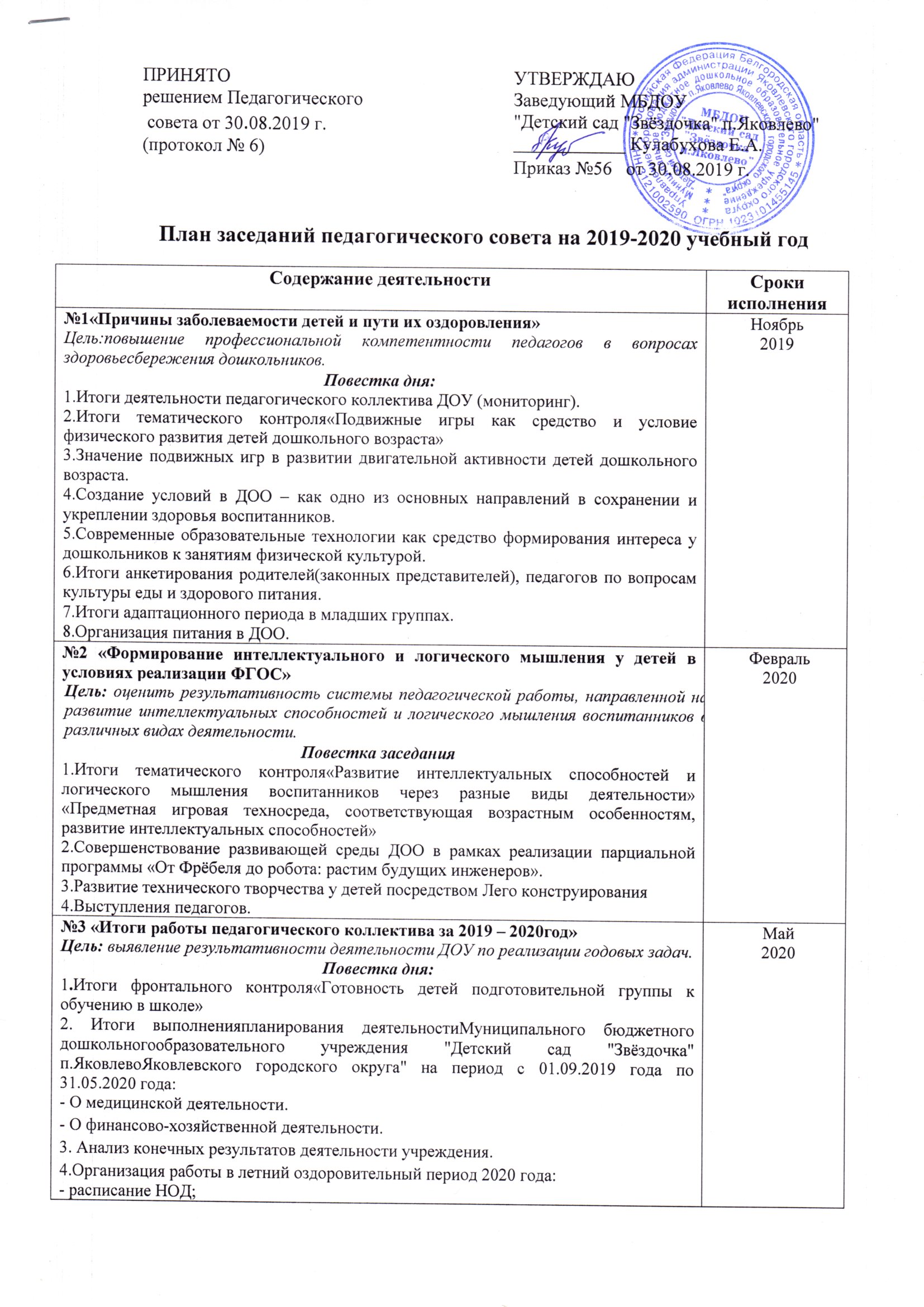 План заседаний педагогического совета на 2019-2020 учебный год ПРИНЯТО решением Педагогического совета от 30.08.2019 г.(протокол № 6)УТВЕРЖДАЮЗаведующий МБДОУ"Детский сад "Звёздочка" п.Яковлево"____________ Кулабухова Е.А.Приказ №56    от 30.08.2019 г.Содержание деятельностиСроки исполнения№1«Причины заболеваемости детей и пути их оздоровления»Цель: повышение профессиональной компетентности педагогов в вопросах здоровьесбережения дошкольников.Повестка дня:1.Итоги деятельности педагогического коллектива ДОУ (мониторинг).2.Итоги тематического контроля «Подвижные игры как средство и условие физического развития детей дошкольного возраста»3.Значение подвижных игр в развитии двигательной активности детей дошкольного возраста.4.Создание условий в ДОО – как одно из основных направлений в сохранении и укреплении здоровья воспитанников.5.Современные образовательные технологии как средство формирования интереса у дошкольников к занятиям физической культурой.6.Итоги анкетирования родителей (законных представителей), педагогов по вопросам культуры еды и здорового питания.7.Итоги адаптационного периода в младших группах.8.Организация питания в ДОО.Ноябрь2019№2 «Формирование интеллектуального и логического мышления у детей в условиях реализации ФГОС»Цель: оценить результативность системы педагогической работы, направленной на развитие интеллектуальных способностей и логического мышления воспитанников в различных видах деятельности.Повестка заседания1.Итоги тематического контроля «Развитие интеллектуальных способностей и логического мышления воспитанников через разные виды деятельности»  «Предметная игровая техносреда, соответствующая возрастным особенностям, развитие интеллектуальных способностей»2.Совершенствование развивающей среды ДОО в рамках реализации парциальной программы «От Фрёбеля до робота: растим будущих инженеров».3.Развитие технического творчества у детей посредством Лего конструирования4.Выступления педагогов.Февраль2020№3 «Итоги работы педагогического коллектива за 2019 – 2020год»Цель: выявление результативности деятельности ДОУ по реализации годовых задач.Повестка дня:1.Итоги фронтального контроля «Готовность детей подготовительной группы к обучению в школе»2. Итоги выполнения планирования деятельности Муниципального бюджетного дошкольного образовательного учреждения "Детский сад "Звёздочка" п.Яковлево Яковлевского городского округа" на период с 01.09.2019 года по 31.05.2020 года:- О медицинской деятельности.- О финансово-хозяйственной деятельности.3. Анализ конечных результатов деятельности учреждения.4.Организация работы в летний оздоровительный период 2020 года:- расписание НОД;- режим дня;- план мероприятий по предупреждению несчастных случаев с детьми в летний период.Май2020№4 «Итоги работы педагогического коллектива за 2018 – 2019год»Цель: выявление результативности деятельности ДОУ по реализации годовых задач.Повестка дня:1.Итоги фронтального контроля «Эффективность образовательного процесса с детьми подготовительной группы по освоению основной образовательной программы дошкольного образования».2. Итоги выполнения планирования деятельностимуниципального бюджетного дошкольногообразовательного учреждения «Детский сад п. Яковлево Яковлевского района Белгородской области» на период с 01.09.2018 года по 31.05.2019 года:- О медицинской деятельности.- О финансово-хозяйственной деятельности.3. Анализ конечных результатов деятельности учреждения.4.Организация работы в летний оздоровительный период 2019 года:- расписание НОД;- режим дня;- план мероприятий по предупреждению несчастных случаев с детьми в летний период.Май2019№4 «Основные направления развития учреждения в 2020-2021 году в условиях реализации ФГОС ДО»Цель: рассматривание проектов документов на 2020-2021 год.Повестка дня:1.Выборы председателя и секретаря педсовета ДОУ на 2020 – 2021 год.2.Анализ выполнения плана деятельности Муниципального бюджетного дошкольного образовательного учреждения "Детский сад "Звёздочка" п.Яковлево Яковлевского городского округа" на летний оздоровительный период с 01.06.2020 года по 31.08.2020 года3.Ознакомление и обсуждение инструктивно – методического письма Белгородского института развития образования «Об организации образовательной деятельности на уровне дошкольного образования в организациях, осуществляющих образовательную деятельность в Белгородской области в 2020 – 2021 году».5.Внесение дополнений и изменений в основную общеобразовательную программу МБДОУ "Детский сад "Звёздочка" п.Яковлево" 6.Обсуждение и утверждение Плана деятельности ДОУ на 2020 – 2021 год.7.Согласование учебного плана на 2020 – 2021 год.8.Согласование годового календарного учебного графика и учебного плана на 2020– 2021 год.9.Согласование плана физкультурно – оздоровительной работы с детьми и профилактических мероприятий на 2020 – 2021 учебный год.10.Согласование примерных рабочих программ педагогов в соответствии с ФГОС ДО на 2020 – 2021 год.11.Согласование основной образовательной деятельности детей в соответствии с ФГОС ДО на 2020 – 2021 год.12.Периодичность проведения педагогической диагностики освоения детьми основной образовательной программы дошкольного образования в ДОУ на 2020 – 2021  год.13.Согласование перечня документации воспитателя на 2020 – 2021 год14.Согласование плана повышения квалификации педагогов на 2020 – 2021 год15.Аттестация педагогов ДОУ в 2020 – 2021 году.16.Согласование тем по самообразованию педагогов ДОУ.17.Рассмотрение и утверждение структуры комплексно – тематического планирования образовательной деятельности.18.Рассмотрение и утверждение Плана взаимодействия ДОУ с социальными партнерами.19.Рассмотрение проекта Положения о планировании образовательного процесса в МБДОУ "Детский сад "Звёздочка" п.Яковлево"20. Рассмотрение проекта Положения о годовом планировании деятельности МБДОУ "Детский сад "Звёздочка" п.Яковлево"Август2020